INFORMACION PRESUPUESTARIA POR DEPENDENCIA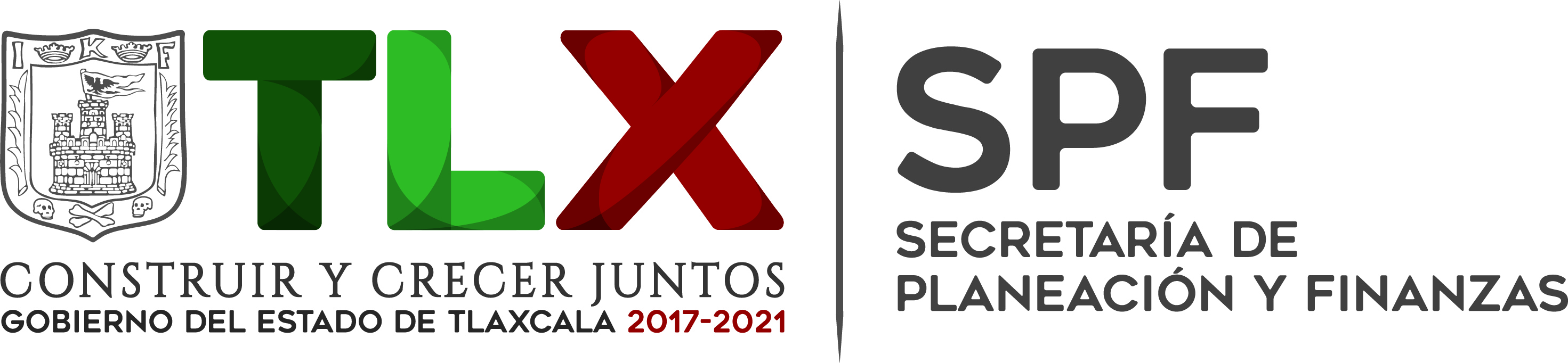 DEPENDENCIA O ENTIDADDEPENDENCIA O ENTIDAD15 SECRETARÍA DE COMUNICACIONES Y TRANSPORTES15 SECRETARÍA DE COMUNICACIONES Y TRANSPORTES15 SECRETARÍA DE COMUNICACIONES Y TRANSPORTES15 SECRETARÍA DE COMUNICACIONES Y TRANSPORTES15 SECRETARÍA DE COMUNICACIONES Y TRANSPORTES15 SECRETARÍA DE COMUNICACIONES Y TRANSPORTES15 SECRETARÍA DE COMUNICACIONES Y TRANSPORTES15 SECRETARÍA DE COMUNICACIONES Y TRANSPORTESPARTIDACONCEPTOAPROBADOMODIFICADODEVENGADOPAGADOEJERCIDOPRIMER TRIMESTRESEGUNDO TRIMESTRETERCER TRIMESTRE1000SERVICIOS PERSONALES1131SUELDOS A FUNCIONARIOS2,327,657.992,354,788.222,354,788.222,354,788.222,354,788.22716,114.51841,145.80797,527.911132SUELDOS AL PERSONAL738,914.38757,727.31757,727.31757,727.31757,727.31234,697.50270,429.55252,600.261133SUELDOS A TRABAJADORES4,761,660.085,185,502.715,185,502.715,185,502.715,185,502.711,551,611.691,887,187.421,746,703.601134SUELDOS INTERINOS76,260.6077,465.2177,465.2177,465.2177,465.2124,405.5827,334.6525,724.981211HONORARIOS ASIMILABLES A SALARIOS2,160,049.501,808,419.541,808,419.541,808,419.541,808,419.54502,481.03691,809.58614,128.931212ADICIONES A LOS HONORARIOS ASIMILABLES A SALARIOS180,004.05158,821.79158,821.79158,821.79158,821.7947,910.1757,007.8553,903.771312PRIMA QUINQUENAL A TRABAJADORES650,814.57635,822.97635,822.97635,822.97635,822.97207,566.71218,007.57210,248.691314ASIGNACIÓN DE QUINQUENIO TRABAJADORES18,281.7027,784.1327,784.1327,784.1327,784.137,888.569,400.5210,495.051321PRIMA VACACIONAL A FUNCIONARIOS232,765.74240,188.51240,188.51240,188.51240,188.5171,657.4886,907.9781,623.061322PRIMA VACACIONAL AL PERSONAL36,945.6339,162.9639,162.9639,162.9639,162.9611,720.0514,487.3912,955.521323PRIMA VACACIONAL A TRABAJADORES238,082.94264,522.90264,522.90264,522.90264,522.9081,563.9793,805.2989,153.641326GRATIFICACIÓN FIN DE AÑO FUNCIONARIOS517,257.27645,860.24645,860.24645,860.24645,860.24199,049.15220,080.87226,730.221327GRATIFICACIÓN FIN DE AÑO AL PERSONAL82,101.51104,246.03104,246.03104,246.03104,246.0332,555.8235,702.4535,987.761328GRATIFICACIÓN FIN DE AÑO A TRABAJADORES529,073.28711,770.62711,770.62711,770.62711,770.62226,566.73237,555.88247,648.011332HORAS EXTRAORDINARIAS AL PERSONAL20,000.001,200.001,200.001,200.001,200.000.001,200.000.001333HORAS EXTRAORDINARIAS A TRABAJADORES120,000.0016,880.0016,880.0016,880.0016,880.000.0016,880.000.001341COMPENSACIONES Y OTRAS PRESTACIONES A FUNCIONARIOS67,599.0067,599.0067,599.0067,599.0067,599.0022,533.0022,533.0022,533.001342COMPENSACIONES AL PERSONAL9,916.389,916.389,916.389,916.389,916.383,305.463,305.463,305.461343COMPENSACIONES A TRABAJADORES18,000.0016,000.0016,000.0016,000.0016,000.006,000.005,000.005,000.001431CUOTAS SEGURO DE RETIRO A FUNCIONARIOS1,058,284.98461,409.68461,409.68461,409.68461,409.68166,612.52146,248.20148,548.961432CUOTAS SEGURO DE RETIRO AL PERSONAL26,986.8612,422.9012,422.9012,422.9012,422.904,620.223,870.103,932.581521INDEMNIZACIÓN Y LIQUIDACIÓN A FUNCIONARIOS83,998.0883,998.0861,089.9861,089.9861,089.9861,089.980.000.001522INDEMNIZACIÓN Y LIQUIDACIÓN AL PERSONAL57,999.4896,647.8196,647.8196,647.8196,647.810.000.0096,647.811531MES PREJUBILATORIO17,175.501,668.311,668.311,668.311,668.310.001,668.310.001541AYUDA PARA PASAJES85,278.9684,502.0384,502.0384,502.0384,502.0328,221.9828,135.6428,144.411542APOYO CANASTA33,000.0032,850.0032,850.0032,850.0032,850.000.0032,850.000.001543OTRAS PRESTACIONES346,500.000.000.000.000.000.000.000.001546DÍAS ECONÓMICOS A TRABAJADORES158,721.99117,629.28117,629.28117,629.28117,629.28117,629.280.000.001549INCENTIVO AL AHORRO DE LOS FUNCIONARIOS130,798.08757,884.07757,884.07757,884.07757,884.07217,848.47268,915.52271,120.08154A.INCENTIVO AL AHORRO DEL PERSONAL20,976.4837,389.4937,389.4937,389.4937,389.4911,607.4312,930.8612,851.20154B.INCENTIVO AL AHORRO DE LOS TRABAJADORES123,284.52125,514.25125,514.25125,514.25125,514.2541,682.3441,556.2842,275.63154C.INCENTIVO AL AHORRO DE LOS INTERINOS2,197.442,168.952,168.952,168.952,168.95724.34724.34720.27154D.ANIVERSARIO DÍA DEL TRABAJO37,960.0037,960.0037,960.0037,960.0037,960.000.0037,960.000.00154K.SERVICIO MÉDICO A FUNCIONARIOS450,000.00802,707.65768,428.11768,428.11768,428.11151,207.65253,384.67363,835.79154L.SERVICIO MEDICO AL PERSONAL144,000.00244,000.00212,100.59212,100.59212,100.5918,471.7977,336.30116,292.50154M.SERVICIO MÉDICO A TRABAJADORES2,000,000.002,239,730.002,149,133.892,149,133.892,149,133.89169,602.041,059,346.70920,185.151551APOYOS A LA CAPACITACIÓN DE LOS SERVIDORES PÚBLICOS64,267.7464,052.5864,052.5864,052.5864,052.5821,373.6821,334.5621,344.341591CUOTAS DESPENSA A FUNCIONARIOS444,597.12438,078.65438,078.65438,078.65438,078.65133,970.51156,114.93147,993.211592CUOTAS DESPENSA AL PERSONAL203,773.68203,403.76203,403.76203,403.76203,403.7663,132.5572,552.4867,718.731593CUOTAS DESPENSA A TRABAJADORES1,626,825.301,885,004.011,885,004.011,885,004.011,885,004.01423,732.76960,838.83500,432.421594CUOTAS DESPENSA INTERINOS37,049.7636,569.4536,569.4536,569.4536,569.4511,525.7412,899.6212,144.091597DESPENSA ESPECIAL DE FIN DE AÑO AL PERSONAL51,741.6354,863.4754,863.4754,863.4754,863.4718,645.4118,074.0218,144.041598DESPENSA ESPECIAL DE FIN DE AÑO A TRABAJADORES396,804.96445,691.70445,691.70445,691.70445,691.70154,568.37142,534.06148,589.271599PERCEPCIÓN COMPLEMENTARIA FUNCIONARIOS2,331,000.002,354,779.272,354,779.272,354,779.272,354,779.27716,115.08841,141.16797,523.03159B.OTRAS PERCEPCIONES A FUNCIONARIOS226,300.090.000.000.000.000.000.000.00159C.OTRAS PERCEPCIONES AL PERSONAL0.00261.85261.85261.85261.850.00261.850.00159D.OTRAS PERCEPCIONES A TRABAJADORES943,837.43542,665.08226,066.62226,066.62226,066.620.00141,525.3884,541.24159F.APORTACIÓN A PENSIONES DE FUNCIONARIOS418,979.16426,367.73426,367.73426,367.73426,367.73131,405.73151,406.62143,555.38159G.APORTACIÓN A PENSIONES DEL PERSONAL133,004.61136,391.67136,391.67136,391.67136,391.6742,245.8648,677.5445,468.27159H.APORTACIÓN A PENSIONES POR TRABAJADORES857,705.76934,309.41934,309.41934,309.41934,309.41279,540.16340,238.88314,530.37159J.BONO ANUAL A FUNCIONARIOS387,942.93452,102.42452,102.42452,102.42452,102.42139,334.41154,056.67158,711.34159K.BONO ANUAL AL PERSONAL9,834.4811,642.0811,642.0811,642.0811,642.083,713.173,905.454,023.46159M.BONO ANUAL INTERINOS0.006,730.086,730.086,730.086,730.082,338.462,163.142,228.481711ESTÍMULOS POR AÑOS DE SERVICIO88,150.0087,050.0087,050.0087,050.0087,050.000.0087,050.000.00TOTAL 1000  SERVICIOS PERSONALES TOTAL 1000  SERVICIOS PERSONALES 25,784,361.6426,342,124.2325,845,842.6125,845,842.6125,845,842.617,078,587.349,859,483.368,907,771.912000MATERIALES Y SUMINISTROS2111MATERIALES, ÚTILES Y EQUIPOS MENORES DE OFICINA535,000.00535,000.00307,222.98307,222.98307,222.989,994.0029,279.88267,949.102121MATERIALES Y ÚTILES DE IMPRESIÓN Y REPRODUCCIÓN85,000.0075,000.0073,168.1673,168.1673,168.160.0073,168.160.002141MATERIALES, ÚTILES Y EQUIPOS MENORES DE TECNOLOGÍAS DE LA INFORMACIÓN Y COMUNICACIONES590,000.00590,000.00587,346.10587,346.10587,346.100.00327,117.78260,228.322151MATERIAL IMPRESO E INFORMACIÓN DIGITAL12,339.0012,339.0010,665.0010,665.0010,665.002,510.005,410.002,745.002161MATERIAL DE LIMPIEZA91,548.0091,548.0086,948.0986,948.0986,948.090.0010,000.0076,948.092181MATERIALES PARA EL REGISTRO E IDENTIFICACIÓN DE BIENES Y PERSONAS8,700,000.0010,641,949.4110,622,832.2910,622,832.2910,622,832.291,336,726.00172,608.559,113,497.742211PRODUCTOS ALIMENTICIOS PARA PERSONAS55,500.00135,500.0077,558.7577,558.7577,558.759,510.8829,850.2838,197.592421CEMENTO Y PRODUCTOS DE CONCRETO4,000.004,000.003,999.823,999.823,999.820.003,999.820.002461MATERIAL ELÉCTRICO Y ELECTRÓNICO36,319.0036,319.0030,296.5530,296.5530,296.559,969.046,329.9013,997.612471ARTÍCULOS METÁLICOS PARA LA CONSTRUCCIÓN289,000.00289,000.00232,888.62232,888.62232,888.620.000.00232,888.622491OTROS MATERIALES Y ARTÍCULOS DE CONSTRUCCIÓN Y REPARACIÓN2,000.009,065.009,064.999,064.999,064.990.009,064.990.002521FERTILIZANTES, PESTICIDAS Y OTROS AGROQUÍMICOS1,000.001,000.00998.76998.76998.76998.760.000.002591OTROS PRODUCTOS QUÍMICOS1,500.001,500.001,499.881,499.881,499.880.001,499.880.002611COMBUSTIBLES, LUBRICANTES Y ADITIVOS539,158.00548,800.73470,591.40470,591.40470,591.40120,864.21137,568.61212,158.582711VESTUARIO Y UNIFORMES20,000.0022,494.0019,975.8319,975.8319,975.830.009,999.839,976.002721PRENDAS DE SEGURIDAD Y PROTECCIÓN PERSONAL27,000.0027,000.0016,995.9416,995.9416,995.940.009,999.946,996.002911HERRAMIENTAS MENORES15,000.0015,000.0014,987.2014,987.2014,987.209,987.604,999.600.002921REFACCIONES Y ACCESORIOS MENORES DE EDIFICIOS2,000.004,000.001,998.681,998.681,998.680.00998.76999.922941REFACCIONES Y ACCESORIOS MENORES DE EQUIPO DE CÓMPUTO Y TECNOLOGÍAS DE LA INFORMACIÓN120,000.00109,286.0093,727.5893,727.5893,727.580.000.0093,727.582961REFACCIONES Y ACCESORIOS MENORES DE EQUIPO DE TRANSPORTE147,800.00147,657.2796,895.9796,895.9796,895.978,617.7758,358.8229,919.382981REFACCIONES Y ACCESORIOS MENORES DE MAQUINARIA Y OTROS EQUIPOS3,500,000.003,500,000.000.000.000.000.000.000.00TOTAL 2000 MATERIALES Y SUMINISTROSTOTAL 2000 MATERIALES Y SUMINISTROS14,774,164.0016,796,458.4112,759,662.5912,759,662.5912,759,662.591,509,178.26890,254.8010,360,229.533000SERVICIOS GENERALES3111ENERGÍA ELÉCTRICA270,000.00270,000.00187,545.00187,545.00187,545.0034,071.0067,386.0086,088.003131AGUA70,900.0065,068.0056,788.9756,788.9756,788.9713,920.000.0042,868.973141TELEFONÍA TRADICIONAL787,500.00787,500.00539,948.30539,948.30539,948.30151,101.44162,703.30226,143.563151TELEFONÍA CELULAR10,300.0010,300.000.000.000.000.000.000.003171SERVICIOS DE ACCESO DE INTERNET, REDES Y PROCESAMIENTO DE INFORMACIÓN31,188,780.0026,702,601.5924,222,722.9624,222,722.9624,222,722.966,103,996.849,133,645.468,985,080.663181SERVICIOS POSTALES Y TELEGRÁFICOS2,600.003,597.001,963.921,963.921,963.92297.00816.65850.273221ARRENDAMIENTO DE EDIFICIOS942,570.00942,570.00941,778.27941,778.27941,778.270.00622,319.56319,458.713321SERVICIOS DE DISEÑO, ARQUITECTURA, INGENIERÍA Y ACTIVIDADES RELACIONADAS0.007,920,000.006,954,200.006,954,200.006,954,200.000.000.006,954,200.003331SERVICIOS DE CONSULTORÍA ADMINISTRATIVA, PROCESOS, TÉCNICA Y EN TECNOLOGÍAS DE LA INFORMACIÓN0.00696,000.00322,944.00322,944.00322,944.000.000.00322,944.003361SERVICIOS DE APOYO ADMINISTRATIVO, TRADUCCIÓN, FOTOCOPIADO E IMPRESIÓN54,000.0099,920.0091,414.3191,414.3191,414.310.0020,613.2070,801.113431SERVICIOS DE RECAUDACIÓN, TRASLADO Y CUSTODIA DE VALORES716.26826.46651.57651.57651.57285.36190.24175.973451SEGURO DE BIENES PATRIMONIALES262,000.00262,000.000.000.000.000.000.000.003481COMISIONES POR VENTAS2,601.002,601.002,163.202,163.202,163.20558.32524.711,080.173521INSTALACIÓN, REPARACIÓN Y MANTENIMIENTO DE MOBILIARIO Y EQUIPO DE ADMINISTRACIÓN, EDUCACIONAL Y RECREATIVO32,000.0039,000.0038,996.8438,996.8438,996.849,999.206,998.9821,998.663531INSTALACIÓN, REPARACIÓN Y MANTENIMIENTO DE EQUIPO DE CÓMPUTO Y TECNOLOGÍA DE LA INFORMACIÓN1,530,000.00500,000.0013,166.0013,166.0013,166.000.0013,166.000.003551REPARACIÓN Y MANTENIMIENTO DE EQUIPO DE TRANSPORTE94,000.0094,000.0078,105.3078,105.3078,105.303,948.6854,659.8519,496.773571INSTALACIÓN, REPARACIÓN Y MANTENIMIENTO DE MAQUINARIA, OTROS EQUIPOS Y HERRAMIENTA6,000.006,000.006,000.006,000.006,000.000.003,000.003,000.003591SERVICIOS DE JARDINERÍA Y FUMIGACIÓN15,000.0015,000.0014,989.9214,989.9214,989.920.009,989.925,000.003751VIÁTICOS EN EL PAÍS5,000.009,699.024,699.024,699.024,699.024,229.02470.000.003761VIÁTICOS EN EL EXTRANJERO0.0050,000.0048,867.4448,867.4448,867.440.000.0048,867.443821GASTOS DE ORDEN SOCIAL Y CULTURAL0.0055,000.0034,220.0034,220.0034,220.000.000.0034,220.003921IMPUESTOS Y DERECHOS20,000.0020,000.0012,356.0012,356.0012,356.000.0010,740.001,616.003981IMPUESTOS SOBRE NOMINAS Y OTROS QUE SE DERIVEN DE UNA RELACIÓN LABORAL524,999.98524,999.98334,215.00334,215.00334,215.0069,966.00144,864.00119,385.00TOTAL 3000  SERVICIOS GENERALESTOTAL 3000  SERVICIOS GENERALES35,818,967.2439,076,683.0533,907,736.0233,907,736.0233,907,736.026,392,372.8610,252,087.8717,263,275.295000BIENES MUEBLES, INMUEBLES E INTANGIBLES5111MUEBLES DE OFICINA Y ESTANTERÍA0.0093,960.0093,960.0093,960.0093,960.000.000.0093,960.005611MAQUINARIA Y EQUIPO AGROPECUARIO65,000.0065,000.000.000.000.000.000.000.00TOTAL 5000 BIENES MUEBLES, INMUEBLES E INTANGIBLESTOTAL 5000 BIENES MUEBLES, INMUEBLES E INTANGIBLES65,000.00158,960.0093,960.0093,960.0093,960.000.000.0093,960.00TOTAL SECRETARÍA DE COMUNICACIONES Y TRANSPORTESTOTAL SECRETARÍA DE COMUNICACIONES Y TRANSPORTES76,442,492.8882,374,225.6972,607,201.2272,607,201.2272,607,201.2214,980,138.4621,001,826.0336,625,236.73